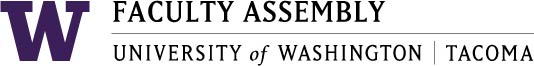 AgendaFaculty Affairs Committee MeetingSeptember 25, 2017   3-4pm    Location - TBDConsent AgendaMeeting material: June 6, 2017 Faculty Affairs Committee Meeting MinutesChair’s Report and Discussion Items:Fall Meeting ScheduleEC Defined Charge ItemsParking for Faculty – update / mandateUW Express Bus (#586) – update / mandateChildcare and Early Childhood EducationAdjournFAC meeting schedule – Monday 10/16/17 – 11:30-12:30 – every 4 weeksRace & Equity Issues – deeper consideration in winter quarterFaculty hiring processVolunteered to be a part of searches in insuring equity in hiring processCan help consult/advise on searches – will consult with FACReview/consult about advertisement Make sure there is a measurable goal for thisAware of units who have R&E hiring guidelines?Not yet, can ask. Guidelines for hiring committees put out by former EVCAA….SHOULD BE MADE POLICY – joint statementUse these to create policyEquity expert/advisor/coach on searchesPost-doc. Student presentationsOverlap  - want to make sure there is collaboration and not silosAPT’s documents from Spring 2017childcare? - sends rep to Seattle based childcare advisory committeetraction for more childcare at UWT?Amy Hawkins is now just in advisory role; not a formal UW committee any longerIdea: partner with School of Ed. & do early childhood education…lots of considerations (space, etc.)Economics of childcare – quality programs are expensive, but there may be state monies to subsidize certain programsFirst step toward ongoing problem?Explore options with state funding to support a childcare programPartner with Bates or other institutions/childcare centers – capacity issuesMuse – very expensive (esp. for students); “slots for our students, faculty, and then community” – anecdotal Figure out a way for the Muse to not be cost prohib.Important issueNumbers? Survey in 2015 and again in 2016Demand study (like for court 17) – Paul Weed’s office – reports to Patrick ClarkMeasurable goal? Create a business proposalparking/bus routes - prioritizeMarian sent letter to Tacoma Mayor, Marilyn StricklandBus #586 – doesn’t serve UWT as a “shuttle” as it used tofollow up with James Sinding about Campus Parking planHave parking permits delivered earlier?D.C. will send email of parking solution ideasMeasurable goal? Create a business proposalTeaching Evals - Campus Fellows report - so far FA hasn't done anything with this – Ask FAC to follow up on this in terms of policy?We need to build a structure and have faculty do more than one kind of evaluation (eval. That students fill out)Should be taken with “grain-of-salt” due to bias; include language in policyPeer-evals are seen differently because there is no structure for theseFaculty teaching portfolio become part of  promotion & tenure (or teaching evaluation)Formative – peer review process so in long run it can become summative; see follow up and growth, documented in portfolio, can be given more weight If faculty member is doing same thing year after year – red flagsProposed policy on Non-Competitive Faculty Appointments - continued from spring 2017Close to finished draft; tying up after EC approvalHave worked with LAC in past; will confer with them on most current draftD.C. will work with LAC (Jim and Jeremy) to finalize draftWill try to circulate before next meeting and then vote at next meeting*D.C. will prioritize thisClimate survey**Rankin & Associates proposal ($70k) – now involved in UW wide survey (Diversity Blueprint, Ricky Hall, Dr. Deirdre Raynor (interim Assistant VC Equity & Inclusion), Chancellor)Ricky Hall will include Marian (though on sabbatical) and Deirdre on survey committee to make sure that there is a part focused on TacomaRankin & Associates have applied for this; has not yet been decidedAdvantage is they survey students, faculty, & staff; good data setMake sure UW Tacoma is well represented in surveyHOW INVOLVED DIRECTLY?